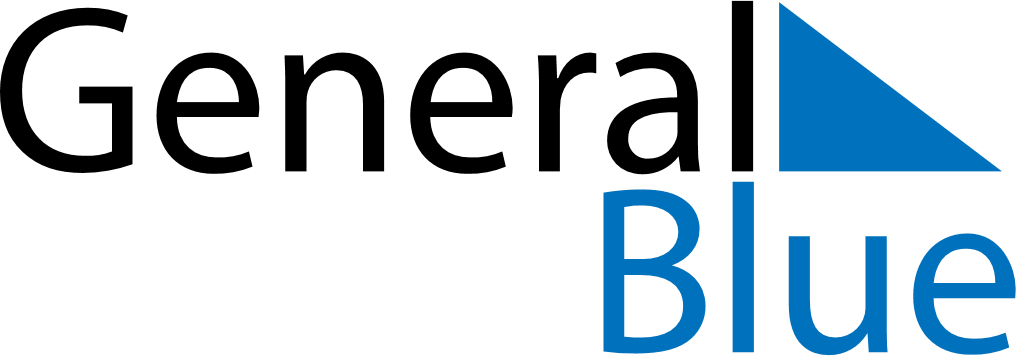 January 2024January 2024January 2024January 2024January 2024January 2024San Carlos de Bariloche, Rio Negro, ArgentinaSan Carlos de Bariloche, Rio Negro, ArgentinaSan Carlos de Bariloche, Rio Negro, ArgentinaSan Carlos de Bariloche, Rio Negro, ArgentinaSan Carlos de Bariloche, Rio Negro, ArgentinaSan Carlos de Bariloche, Rio Negro, ArgentinaSunday Monday Tuesday Wednesday Thursday Friday Saturday 1 2 3 4 5 6 Sunrise: 6:15 AM Sunset: 9:20 PM Daylight: 15 hours and 5 minutes. Sunrise: 6:16 AM Sunset: 9:20 PM Daylight: 15 hours and 4 minutes. Sunrise: 6:17 AM Sunset: 9:21 PM Daylight: 15 hours and 3 minutes. Sunrise: 6:18 AM Sunset: 9:21 PM Daylight: 15 hours and 2 minutes. Sunrise: 6:19 AM Sunset: 9:21 PM Daylight: 15 hours and 1 minute. Sunrise: 6:20 AM Sunset: 9:21 PM Daylight: 15 hours and 0 minutes. 7 8 9 10 11 12 13 Sunrise: 6:21 AM Sunset: 9:20 PM Daylight: 14 hours and 59 minutes. Sunrise: 6:22 AM Sunset: 9:20 PM Daylight: 14 hours and 58 minutes. Sunrise: 6:23 AM Sunset: 9:20 PM Daylight: 14 hours and 57 minutes. Sunrise: 6:24 AM Sunset: 9:20 PM Daylight: 14 hours and 56 minutes. Sunrise: 6:25 AM Sunset: 9:20 PM Daylight: 14 hours and 54 minutes. Sunrise: 6:26 AM Sunset: 9:19 PM Daylight: 14 hours and 53 minutes. Sunrise: 6:27 AM Sunset: 9:19 PM Daylight: 14 hours and 52 minutes. 14 15 16 17 18 19 20 Sunrise: 6:28 AM Sunset: 9:19 PM Daylight: 14 hours and 50 minutes. Sunrise: 6:29 AM Sunset: 9:18 PM Daylight: 14 hours and 49 minutes. Sunrise: 6:30 AM Sunset: 9:18 PM Daylight: 14 hours and 47 minutes. Sunrise: 6:32 AM Sunset: 9:17 PM Daylight: 14 hours and 45 minutes. Sunrise: 6:33 AM Sunset: 9:17 PM Daylight: 14 hours and 44 minutes. Sunrise: 6:34 AM Sunset: 9:16 PM Daylight: 14 hours and 42 minutes. Sunrise: 6:35 AM Sunset: 9:16 PM Daylight: 14 hours and 40 minutes. 21 22 23 24 25 26 27 Sunrise: 6:36 AM Sunset: 9:15 PM Daylight: 14 hours and 38 minutes. Sunrise: 6:38 AM Sunset: 9:15 PM Daylight: 14 hours and 36 minutes. Sunrise: 6:39 AM Sunset: 9:14 PM Daylight: 14 hours and 35 minutes. Sunrise: 6:40 AM Sunset: 9:13 PM Daylight: 14 hours and 33 minutes. Sunrise: 6:41 AM Sunset: 9:12 PM Daylight: 14 hours and 31 minutes. Sunrise: 6:43 AM Sunset: 9:12 PM Daylight: 14 hours and 29 minutes. Sunrise: 6:44 AM Sunset: 9:11 PM Daylight: 14 hours and 26 minutes. 28 29 30 31 Sunrise: 6:45 AM Sunset: 9:10 PM Daylight: 14 hours and 24 minutes. Sunrise: 6:46 AM Sunset: 9:09 PM Daylight: 14 hours and 22 minutes. Sunrise: 6:48 AM Sunset: 9:08 PM Daylight: 14 hours and 20 minutes. Sunrise: 6:49 AM Sunset: 9:07 PM Daylight: 14 hours and 18 minutes. 